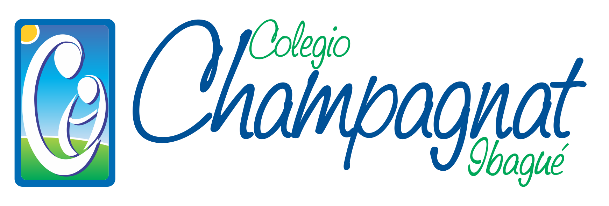 LISTADO ESTUDIANTES 2021COORDINACIÓN DE CONVIVENCIAGrado: 5B REMOTO…………………………………………………………………………………………………………………………………………………………………………..No.NOMBRE DEL ESTUDIANTE1ALVAREZ DUCUARA EMILIA JOSE2ALVAREZ PIRAGUA MARIA CAMILA3ARAQUE VILLARREAL MARIA ALEJANDRA4BARRERA URRIAGO MARIA JOSE5CHAVARRO MOSQUERA RICARDO ANDRES6CRUZ ALVIRA JOSE ALEJANDRO7ESPAÑA JIMENEZ BIANCA8GIL ARCINIEGAS SAMANTHA SOPHIA9GIRALDO BENITEZ SARA SOFIA10GIRON LOPEZ IVANNA11GOMEZ TREJOS SALOME12GONZALEZ MOSOS SARA SOFIA13HERNANDEZ RODRIGUEZ LUCIANA14JIMENEZ JARAMILLO ELIZABETH15LAISECA CEDEÑO MARIA PAZ16LEAL PARAMO JUAN JOSE17MORALES RAMÍREZ SARAH18MORENO RUEDA MARIA LUCIA19MURILLO JIMENEZ SARA20OSPINA GOMEZ DANNA SOFIA21QUESADA SEPÚLVEDA NATHALY VALENTINA22RAMIREZ FIGUEROA MARIA LUCIA23 SANCHEZ REAL MARIA JOSE24 SOTO PRADA ANA VICTORIA25 VANEGAS QUIÑONES SAMUEL26VESGA CRUZ SAMUEL ESTEBAN 